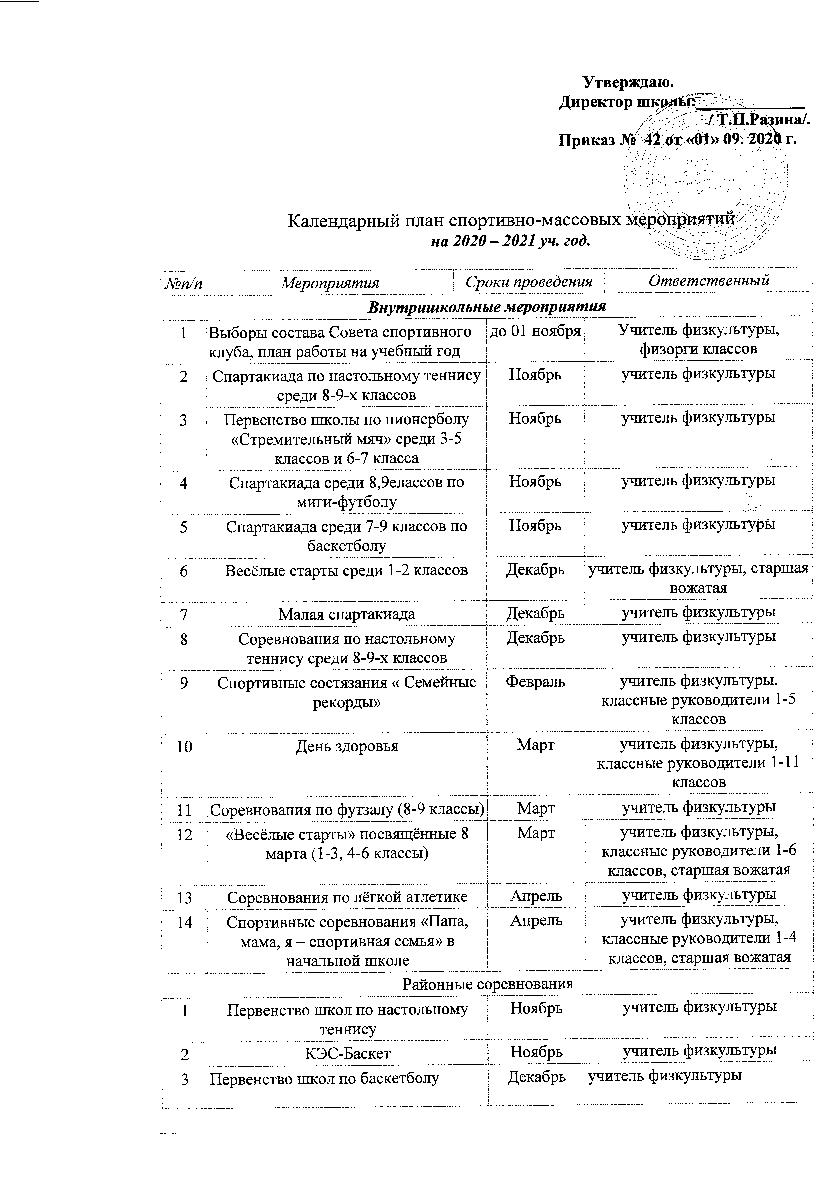 4Первенство по волейболу (юноши)Январь Январь учитель физкультурыучитель физкультуры5Первенство  по волейболу (девушки)Январь Январь учитель физкультурыучитель физкультуры6Лыжные гонкиФевральФевральучитель физкультурыучитель физкультуры7Участие в лёгкоатлетических эстафетах, посвящённых 9 маяМайМайучитель физкультурыучитель физкультурыОрганизационно - педагогическая работаОрганизационно - педагогическая работаОрганизационно - педагогическая работаОрганизационно - педагогическая работаОрганизационно - педагогическая работаОрганизационно - педагогическая работаСодержание работыСодержание работыСрокиОтветственныйОтветственный1Отчет о работе за прошедший период, анализ работы, предварительный план работы  и составление сметы на новый учебный год.МайМайРуководитель ФСКРуководитель ФСК2Обсуждение и утверждение плана работына  2020 - 2021 учебный годНоябрь Ноябрь Руководитель ФСКДиректор школыРуководитель ФСКДиректор школы3Составление режима работы спортивных секцийСоставление плана спортивно-массовых мероприятий на  2020 - 2021 учебный год.Ноябрь Ноябрь Руководитель ФСКЗам.директора по ВРРуководитель ФСКЗам.директора по ВР4Спортивно-оздоровительная работа в лагере (в соответствии с планом работы лагеря)Июнь-ИюльИюнь-Июльучитель физкультурыучитель физкультуры5Подготовка спортивного зала и площадок.Подготовка команд участников.Подбор судейских бригад.Обеспечение наградного фонда.В течение годаВ течение годаУчитель физкультуры,Физорги классовУчитель физкультуры,Физорги классов6Оформление стенда клуба:Оформление текущей документации (таблицы соревнований, поздравления, объявления);Обновление необходимой информации;В течение годаВ течение годаРуководитель ФСК,Совет клубаРуководитель ФСК,Совет клуба7Участие в общешкольных, классных родительских собраниях, консультации родителей.Привлечение родителей для участия в спортивно-массовых мероприятиях в качестве участников, судей и группы поддержки.В течение годаВ течение годаРуководитель клубаРуководитель клуба8Организация и проведение спортивно-массовых мероприятий и праздников (согласно плану)В течение годаВ течение годаРуководитель клубаРуководитель клубаМетодическая работаМетодическая работаМетодическая работаМетодическая работаМетодическая работаМетодическая работа9Изучение нормативной документации, регламентирующей деятельность ФСКВ течение годаВ течение годаРуководитель ФСКРуководитель ФСКСпортивно – массовая работаСпортивно – массовая работаСпортивно – массовая работаСпортивно – массовая работаСпортивно – массовая работаСпортивно – массовая работа10Составление и утверждение плана спортивно-массовых мероприятий.ноябрьноябрьноябрьРуководитель ФСКОрганизатор ВРДиректор школы11Организация и проведение внутришкольных соревнований и праздниковВ течение года согласно календарю соревнованийВ течение года согласно календарю соревнованийВ течение года согласно календарю соревнованийРуководитель ФСКДиректор школы12Обеспечение участия команд клуба в районных соревнованиях и соревнованиях среди ФСКВ течение года согласно календарю соревнованийВ течение года согласно календарю соревнованийВ течение года согласно календарю соревнованийРуководитель ФСКДиректор школыКонтроль и руководствоКонтроль и руководствоКонтроль и руководствоКонтроль и руководствоКонтроль и руководствоКонтроль и руководство13Проверка учебно-тренировочных занятий.В течение годаВ течение годаРуководитель клубаРуководитель клуба14Анализ хода выполнения поставленных задач и проведения спортивно-массовых мероприятийЕжемесячноЕжемесячноРуководитель клубаРуководитель клуба15Корректировка работы клубаЕжеквартальноЕжеквартальноРуководитель клубаРуководитель клуба16Составление и утверждение календарно-тематических планов тренировочных занятий на учебный год.Ноябрь Ноябрь Руководитель ФСКЗам директора по ВРРуководитель ФСКЗам директора по ВРФинансово – хозяйственная деятельностьФинансово – хозяйственная деятельностьФинансово – хозяйственная деятельностьФинансово – хозяйственная деятельностьФинансово – хозяйственная деятельностьФинансово – хозяйственная деятельность17Приобретение призов, наградных материалов.В течение годаВ течение годаРуководитель ФСКРуководитель ФСК18Оформление стенда спортклуба «Олимп»В течение годаВ течение годаРуководитель ФСКРуководитель ФСК19Ремонт спортивного зала.Июнь-АвгустИюнь-Август20Подготовка школьной спортивной площадки (ограждение, освещение, установка футбольных ворот)Май – июньМай – июнь